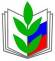 ПРОФСОЮЗ РАБОТНИКОВ НАРОДНОГО ОБРАЗОВАНИЯ И НАУКИ РОССИЙСКОЙ ФЕДЕРАЦИИ(ОБЩЕРОССИЙСКИЙ ПРОФСОЮЗ ОБРАЗОВАНИЯ)ИВАНОВСКАЯ ОБЛАСТНАЯ ОРГАНИЗАЦИЯТерриториальная организация Профессионального союза работников народного образования и науки Российской Федерации по городскому округу Шуя, Шуйскому и Савинскому муниципальным районам Ивановской области155900, Ивановская область, г. Шуя, ул. Ленина, д.14 тел. (849351)43092, e.mail: profobr-shuya@mail.ruУтвержден   Постановлением Президиума ТООПО от____________________             Председатель ТООПОО.С. ОгарковаПлан работыТерриториальной организации Профессионального союза работников народного образования и науки Российской Федерации по городскому округу Шуя, Шуйскому и Савинскому муниципальным районам Ивановской областина 2023 годЗадачи территориальной профсоюзной организации на 2023 годОбеспечение должного уровня социальной и правовой защиты членов профсоюзаКонсультационная помощь и контроль по вопросам трудового законодательстваСовершенствование работы по развитию социального партнерстваОрганизационная и мотивационная работа по сохранению профсоюзного членстваКонтроль и помощь в организации охраны труда и техники безопасностиКоординация работы первичных профсоюзных организаций                                     Председатель ТООПО                                                                              О.С.ОгарковаСрок выполненияМероприятиеМесто проведенияОтветственныйОтметка о выполненииПроведение конференций, комитетов, президиумов, совещанийПроведение конференций, комитетов, президиумов, совещанийПроведение конференций, комитетов, президиумов, совещанийПроведение конференций, комитетов, президиумов, совещанийПроведение конференций, комитетов, президиумов, совещаний13.01.2023 г.По мере необходимости      Проведение заседания территориального комитета.г.Шуяул.Ленина д.14Огаркова О.С.Президиум Члены комитетаГлавный бухгалтерТашина Л.В.вторник24.01.2023г.21.02.2023г.28.03.2023г.25.04.2023г.30.05.2023г.27.06.2023г.29.08.2023г.26.09.2023г.31.10.2023г.28.11.2023г.26.12.2023г.Заседания президиума ТООПОг.Шуяул. Ленина д.14Огаркова О.С.Члены Президиума23.06.2023г.15.12.2023г.Заседание КРК ТООПОО проверке соблюдения правильности удержания и своевременности перечисления профсоюзных взносов (в ППО, где нет КРК)г.Шуяул. Ленина д.14Дошлыгина М.А.Кувыркина С.Ю.Степанова А.В.Последний четверг каждого месяца11-00Заседание, предоставление информации председателям ППО г.о. Шуяг.Шуяул. Ленина д.14Огаркова О.С.Председатели ППОПоследний четверг каждого месяца14-00Заседание, предоставление информации председателям ППО Шуйский районг.Шуяул. Ленина д.14Огаркова О.С.Председатели ППОПоследняя пятница каждого месяца14-00Заседание, предоставление информации председателям ППО Савинский районп. Савиноул. Первомайская, д.9Огаркова О.С.Панина О.В.Председатели ППОЯнварьОб утверждении публичного отчета председателя ТООПОг.Шуяул. Ленина д.14Огаркова О.С.Работа председателя ТООПО в муниципальных районахРабота председателя ТООПО в муниципальных районахРабота председателя ТООПО в муниципальных районахРабота председателя ТООПО в муниципальных районахРабота председателя ТООПО в муниципальных районахг.о. Шуя и Шуйский районПо отдельному плануОгаркова О.С.Савинский районПо отдельному плануОгаркова О.С.Панина О.В.Конец годаОб итогах Общероссийского Профсоюза образования и задачах по выполнению его решений.Об итогах выполнения территориального соглашения в 2023 году.Подготовка статотчета по итогам годаО реализации требований управления охраной труда в образовательных учреждениях.Огаркова О.С.Панина О.В.Последняя среда каждого месяцаДень председателя г. ИвановоОгаркова О.С.Панина О.В.По мере необходимостиУчастие в работе общественных советов Администрации г.о. Шуя, Администрации Шуйского районаПриём (выездной приём) членов профсоюза по личным вопросамОказание практической помощи каждой первичной профсоюзной организации с выездом на место.г.о. ШуяШуйский районСавинский районОгаркова О.С.По мере необходимостиПо отдельному плану работы на 2023г.Заседание Совета молодых педагогов.г. ИвановоОгаркова О.С.Председатель МС Дельцова Е.В.Члены МСВесь периодРазвитие форм и методов взаимодействия территориального Профсоюза с органами власти (Администрацией, Отделом образования) в решении социальных и профессиональных проблем работниковОгаркова О.С.Панина О.В.Информационно-пропагандистская работаИнформационно-пропагандистская работаИнформационно-пропагандистская работаИнформационно-пропагандистская работаИнформационно-пропагандистская работапостоянноОформление профсоюзных уголковОрганизации образованияОгаркова О.С.Зам.председателя Панина О.В.Председатели ППОежемесячноПодготовка информации о работе профсоюзных организаций в «Мой профсоюз»Профсоюз образованияОгаркова О.С.ежемесячноРазмещение информации о работе профсоюзной организации на сайтах Ивановского обкома профсоюза образованияг.Шуяул.Ленина д.14Огаркова О.С.Панина О.В.постоянноПрием в Профсоюз и исключение из ПрофсоюзаУчреждения образованияПредседатели ППОпостоянноВзаимодействие со средствами массовой информации, освещающими деятельность Территориальной организации Профсоюза образованияОгаркова О.С.По мере необходимостиПодготовка информационных листков по всем направлениям внутрисоюзной работыОгаркова О.С.В течении года«Цифровой профсоюз»Актуализация данных членов профсоюзаг.Шуяул.Ленина д.14Огаркова О.С.Панина О.В.Председатели ППО1 раз в кварталСбор и обработка таблиц учета членов ПрофсоюзаОгаркова О.С. Председатели ППООказание правовой помощиОказание правовой помощиОказание правовой помощиОказание правовой помощиОказание правовой помощиПо мере надобностиВнесение изменений и дополнений в муниципальные соглашения по защите трудовых, социально-экономических прав работников образованияОгаркова О.С.Ташина Л.В.Панина О.В.По мере надобностиЗаключение коллективных договоров между работодателями и работникамиУчреждения образованияПредседатели ППОРуководители учрежденийПо мере надобностиВнесение изменений и дополнений в коллективные договорыУчреждения образованияПредседатели ППОРуководители учрежденийОгаркова О.С.По мере надобностиОказание методической и практической  помощи первичным  профорганизациям, по заключению соглашений по охране труда, по специальной оценке условий труда, по условиям трудаУчреждения образованияОгаркова О.С.Руководители учрежденийПредседатели ППОПо мере надобностиПредоставление в суде интересов членов профсоюза по назначению льготной пенсииЧлены профсоюзаОгаркова О.С.Ташина Л.В.Панина О.В.постоянноОказание методической помощи вновь избранным председателям первичных профорганизаций  по вопросам внутрисоюзной работы.Учреждения образованияОгаркова О.С.Ташина Л.В.Панина О.В.Оздоровление и отдыхОздоровление и отдыхОздоровление и отдыхОздоровление и отдыхОздоровление и отдыхпостоянноОформление заявок на предоставление членам профсоюза санаторно-курортного лечения по льготным путевкам в санаториях Ивановской областиУл. Ленинад.14Огаркова О.С.Ташина Л.В.Панина О.В.В соответствии с предложениями Обкома профсоюзаОформление заявок на предоставление членам профсоюза санаторно-курортного лечения в здравницы РоссииУл. Ленинад.14Огаркова О.С.Ташина Л.В.Панина О.В.Подготовка и обучение профсоюзных кадров и активаПодготовка и обучение профсоюзных кадров и активаПодготовка и обучение профсоюзных кадров и активаПодготовка и обучение профсоюзных кадров и активаПодготовка и обучение профсоюзных кадров и активаПо мере необходимостиОсновные направления деятельности профсоюзов на современном этапег. Ивановопр.Ленинад. 92Члены профсоюзаПо мере необходимостиОбучение по охране трудаг.о.ШуяЧлены профсоюзаПо мере необходимостиОрганизационно- правовые основы деятельности образовательных организацийг.о. ШуяЧлены профсоюзаРуководители ОУ                                                                                                          Проведение проверок                                                                                                          Проведение проверок                                                                                                          Проведение проверок                                                                                                          Проведение проверок                                                                                                          Проведение проверокПо мере надобностиНа основании письменных заявлений в Территориальный Профсоюз работников образованияУчреждения образованияОгаркова О.С.Специалисты отдела образованияЗаместителиПредседатель УОПо мере надобностиОхрана труда в ОУПо графику работы Администрации г.о. ШуяУчреждения образованияСпециалисты Администрации г.о. ШуяМягкова О.В.Огаркова О.С.Культурно-массовые мероприятияКультурно-массовые мероприятияКультурно-массовые мероприятияКультурно-массовые мероприятияКультурно-массовые мероприятияпостоянноВзаимодействие с Отделом культуры г.о. ШуяОгаркова О.С.По приглашениюУчастие в муниципальных торжественных мероприятияхКомитет ТООПОПредседатели ППОПо мере необходимостиУчастие в праздновании юбилейных дат учреждений образованияОбразовательные учрежденияОгаркова О.С.Президиум ТООПОПо мере необходимостиПоздравление юбиляров – членов профсоюзаОгаркова О.С.По мере необходимостиОформление наград Профсоюза (благодарность и грамота обкома Профсоюза, грамота ФНПР, нагрудных знаков  Профсоюза «За активную работу» и «За социальное партнерство»).Огаркова О.С.Панина О.В.Комитет ТООПОПредседатели ППОСпортивные мероприятияСпортивные мероприятияСпортивные мероприятияСпортивные мероприятияСпортивные мероприятияПо мере необходимостиПрофсоюзная «Лыжня-2023г»г.о. Шуя Лыжная базаЧаплинский С.В.Огаркова О.С.Учреждения образованияПодготовка и рассылка официальной символики тематического года «Спорт. Здоровье. Долголетие»ПредседательЧлены профсоюзаВ течение годаРеализация программы «Искусство жить без стресса»Учреждения образованияСоветник по физической культуре и спорту ПрофсоюзаПроведение конкурсовПроведение конкурсовПроведение конкурсовПроведение конкурсовПроведение конкурсовВ течении годаПедагог года – г.о.Шуяг.ШуяУчреждения образованияОтдел образованияПрофсоюзВ течении годаПедагог года – Шуйский районШуйский районУчреждения образованияУправление образованияПрофсоюзВ течении годаПедагог года – п. Савиноп.СавиноУчреждения образованияОтдел образованияПрофсоюзНаграждение членов профсоюзаНаграждение членов профсоюзаНаграждение членов профсоюзаНаграждение членов профсоюзаНаграждение членов профсоюза8 марта1 мая12 июняК юбилейным датам учрежденийНаграждение членов профсоюзаБлагодарственным письмом ТООПОПрезидиум территориальной организацииПрофсоюзаПо мере необходимостиВыявлять и представлять к награждению достойных работников, приближающихся по возрасту (стажу) к выходу на пенсию и не имеющих наград, дающих право на звание «Ветеран труда».Президиум территориальной организацииПрофсоюза